Summary of the COBRA Premium AssistanceProvisions under the American Rescue Plan Act of 2021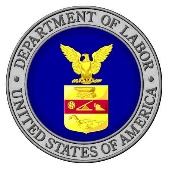 President Biden signed H.R. 1319, the American Rescue Plan Act of 2021 (ARP), on March 11, 2021. This law subsidizes the full COBRA premium for “Assistance Eligible Individuals” for periods of coverage from April 1, 2021 through September 30, 2021.To be eligible for the premium assistance, you:MUST have a COBRA qualifying event that is a reduction in hours or an involuntary termination of a covered employee’s employment; MUST elect COBRA continuation coverage; MUST NOT be eligible for Medicare; ANDMUST NOT be eligible for coverage under any other group health plan, such as a plan sponsored by a new employer or a spouse’s employer.  IMPORTANT ◊	If you do not elect to receive the premium assistance within 60 days of receipt of this form, you may be ineligible for the premium assistance.◊	If you elect COBRA continuation coverage with premium assistance, and then become eligible for other group health plan coverage (not including coverage that is only excepted benefits (such as dental or vision coverage), a Qualified Small Employer Health Reimbursement Arrangement, or a health flexible spending arrangement), or if you become eligible for Medicare, you MUST notify the plan in writing. If you fail to provide this notice, you may be subject to a penalty of $250 (or if the failure is fraudulent, the greater of $250 or 110% of the premium assistance provided after termination of eligibility). You won’t be subject to the penalty if your failure to notify the plan is due to reasonable cause and not due to willful neglect. ◊	Employers that don’t satisfy COBRA continuation coverage requirements may be investigated by the Department of Labor and may be subject to an excise tax under the Internal Revenue Code. ◊	If you elect COBRA continuation coverage and are eligible for the premium assistance, you cannot claim the Health Coverage Tax Credit. You also cannot qualify for a premium tax credit to help pay for coverage through a Health Insurance Marketplace®, such as on HealthCare.gov, for any months that you are enrolled in COBRA continuation coverage with or without the premium assistance.For general information on your plan’s COBRA continuation coverage, contact [enter name of party responsible for COBRA administration for the Plan, with telephone number and address]. For specific information on your plan’s administration of the ARP premium assistance or to notify the plan of your ineligibility to receive premium assistance, contact [enter name of party responsible for ARP Premium Assistance administration for the Plan, with telephone number and address].For more information regarding ARP premium assistance and eligibility questions, visit:https://www.dol.gov/cobra-subsidy or contact the Department of Labor at askebsa.dol.gov or 1-866-444-EBSA (3272)To apply for ARP Premium Assistance, complete this form and return it to your plan or employer. If you have not yet elected COBRA continuation coverage, you may send this form along with your Election Form. If you do not complete this form and return it within 60 days of receipt, you may be unable to receive the premium assistance. If you are already enrolled in COBRA, you may send this form in separately. If you choose to do so, send the completed “Request for Treatment as an Assistance Eligible Individual” to: [Enter Name and Address]You may also want to read the important information about the rules for premium assistance included in the “Summary of the COBRA Premium Assistance Provisions Under the American Rescue Plan Act of 2021.”For Further Assistance, you may contact the Department of Labor’s Employee Benefits Administration at 1-866-444-3272, or online at https://www.askebsa.dol.gov/WebIntake.DEPENDENT INFORMATION (Parent or guardian should sign for minor children.)Name	Date of Birth	Relationship to Employee	SSN (or other identifier)a. _________________________________________________________________________I make an election to exercise my right to ARP premium assistance. To the best of my knowledge and belief all of the answers I have provided on this form are true and correct. Signature    __________________________________________________ Date   ____________________________Type or print name   __________________________________________ Relationship to employee _________________________   Name	Date of Birth		Relationship to Employee    SSN (or other identifier)b. _________________________________________________________________________I make an election to exercise my right to ARP premium assistance. To the best of my knowledge and belief all of the answers I have provided on this form are true and correct. Signature    __________________________________________________ Date   ____________________________Type or print name   __________________________________________ Relationship to employee _________________________   Name	Date of Birth		Relationship to Employee	  SSN (or other identifier)c. _________________________________________________________________________I make an election to exercise my right to the ARP premium assistance. To the best of my knowledge and belief all of the answers I have provided on this form are true and correct. Signature    __________________________________________________ Date   ____________________________Type or print name   __________________________________________ Relationship to employee _________________________Use this form to notify your plan that you are eligible for other group health plan coverage or Medicare and therefore not eligible for premium assistance under the ARP.If you are eligible for coverage under another group health plan and that plan covers dependents you must also list their names here:_________________________________________	__________________________________________________________________________________	_________________________________________[Insert Plan Name]REQUEST FOR TREATMENT AS AN ASSISTANCE ELIGIBLE INDIVIDUALREQUEST FOR TREATMENT AS AN ASSISTANCE ELIGIBLE INDIVIDUALREQUEST FOR TREATMENT AS AN ASSISTANCE ELIGIBLE INDIVIDUAL[Insert Plan Mailing Address][Insert Plan Mailing Address] PERSONAL INFORMATION  PERSONAL INFORMATION  PERSONAL INFORMATION  PERSONAL INFORMATION  PERSONAL INFORMATION  PERSONAL INFORMATION Name and mailing address of employee (list any dependents on the back of this form)Name and mailing address of employee (list any dependents on the back of this form)Telephone number Telephone number Telephone number Telephone number Name and mailing address of employee (list any dependents on the back of this form)Name and mailing address of employee (list any dependents on the back of this form)E-mail address (optional)E-mail address (optional)E-mail address (optional)E-mail address (optional)To qualify, you must be able to check ‘Yes’ for all statements.To qualify, you must be able to check ‘Yes’ for all statements.To qualify, you must be able to check ‘Yes’ for all statements.To qualify, you must be able to check ‘Yes’ for all statements.To qualify, you must be able to check ‘Yes’ for all statements.To qualify, you must be able to check ‘Yes’ for all statements.1. The qualifying event was a loss of employment that was involuntary or a reduction in hours.1. The qualifying event was a loss of employment that was involuntary or a reduction in hours.1. The qualifying event was a loss of employment that was involuntary or a reduction in hours.1. The qualifying event was a loss of employment that was involuntary or a reduction in hours.1. The qualifying event was a loss of employment that was involuntary or a reduction in hours. Yes  No3. I elected (or am electing) COBRA continuation coverage.3. I elected (or am electing) COBRA continuation coverage.3. I elected (or am electing) COBRA continuation coverage.3. I elected (or am electing) COBRA continuation coverage.3. I elected (or am electing) COBRA continuation coverage. Yes  No4. I am NOT eligible for other group health plan coverage (or I was not eligible for other group health plan coverage during the period for which I am claiming premium assistance).4. I am NOT eligible for other group health plan coverage (or I was not eligible for other group health plan coverage during the period for which I am claiming premium assistance).4. I am NOT eligible for other group health plan coverage (or I was not eligible for other group health plan coverage during the period for which I am claiming premium assistance).4. I am NOT eligible for other group health plan coverage (or I was not eligible for other group health plan coverage during the period for which I am claiming premium assistance).4. I am NOT eligible for other group health plan coverage (or I was not eligible for other group health plan coverage during the period for which I am claiming premium assistance). Yes  No5. I am NOT eligible for Medicare (or I was not eligible for Medicare during the period for which I am claiming premium assistance).5. I am NOT eligible for Medicare (or I was not eligible for Medicare during the period for which I am claiming premium assistance).5. I am NOT eligible for Medicare (or I was not eligible for Medicare during the period for which I am claiming premium assistance).5. I am NOT eligible for Medicare (or I was not eligible for Medicare during the period for which I am claiming premium assistance).5. I am NOT eligible for Medicare (or I was not eligible for Medicare during the period for which I am claiming premium assistance). Yes  NoI make an election to exercise my right to ARP premium assistance and attest that I meet the requirements for treatment as an Assistance Eligible Individual. To the best of my knowledge and belief all of the answers I have provided on this form are true and correct. Signature    __________________________________________________ Date   ____________________________Type or print name   __________________________________________ Relationship to employee _________________________I make an election to exercise my right to ARP premium assistance and attest that I meet the requirements for treatment as an Assistance Eligible Individual. To the best of my knowledge and belief all of the answers I have provided on this form are true and correct. Signature    __________________________________________________ Date   ____________________________Type or print name   __________________________________________ Relationship to employee _________________________I make an election to exercise my right to ARP premium assistance and attest that I meet the requirements for treatment as an Assistance Eligible Individual. To the best of my knowledge and belief all of the answers I have provided on this form are true and correct. Signature    __________________________________________________ Date   ____________________________Type or print name   __________________________________________ Relationship to employee _________________________I make an election to exercise my right to ARP premium assistance and attest that I meet the requirements for treatment as an Assistance Eligible Individual. To the best of my knowledge and belief all of the answers I have provided on this form are true and correct. Signature    __________________________________________________ Date   ____________________________Type or print name   __________________________________________ Relationship to employee _________________________I make an election to exercise my right to ARP premium assistance and attest that I meet the requirements for treatment as an Assistance Eligible Individual. To the best of my knowledge and belief all of the answers I have provided on this form are true and correct. Signature    __________________________________________________ Date   ____________________________Type or print name   __________________________________________ Relationship to employee _________________________I make an election to exercise my right to ARP premium assistance and attest that I meet the requirements for treatment as an Assistance Eligible Individual. To the best of my knowledge and belief all of the answers I have provided on this form are true and correct. Signature    __________________________________________________ Date   ____________________________Type or print name   __________________________________________ Relationship to employee _________________________FOR EMPLOYER OR PLAN USE ONLYThis request is:  Approved   Denied  Specify reason in #3 below and return a copy of this form to the applicant.REASON FOR DENIAL OF TREATMENT AS AN ASSISTANCE ELIGIBLE INDIVIDUALFOR EMPLOYER OR PLAN USE ONLYThis request is:  Approved   Denied  Specify reason in #3 below and return a copy of this form to the applicant.REASON FOR DENIAL OF TREATMENT AS AN ASSISTANCE ELIGIBLE INDIVIDUALFOR EMPLOYER OR PLAN USE ONLYThis request is:  Approved   Denied  Specify reason in #3 below and return a copy of this form to the applicant.REASON FOR DENIAL OF TREATMENT AS AN ASSISTANCE ELIGIBLE INDIVIDUALFOR EMPLOYER OR PLAN USE ONLYThis request is:  Approved   Denied  Specify reason in #3 below and return a copy of this form to the applicant.REASON FOR DENIAL OF TREATMENT AS AN ASSISTANCE ELIGIBLE INDIVIDUALFOR EMPLOYER OR PLAN USE ONLYThis request is:  Approved   Denied  Specify reason in #3 below and return a copy of this form to the applicant.REASON FOR DENIAL OF TREATMENT AS AN ASSISTANCE ELIGIBLE INDIVIDUALFOR EMPLOYER OR PLAN USE ONLYThis request is:  Approved   Denied  Specify reason in #3 below and return a copy of this form to the applicant.REASON FOR DENIAL OF TREATMENT AS AN ASSISTANCE ELIGIBLE INDIVIDUAL1. Loss of employment was voluntary.1. Loss of employment was voluntary.1. Loss of employment was voluntary.2. Individual did not experience a reduction in hours.2. Individual did not experience a reduction in hours.2. Individual did not experience a reduction in hours.3. Individual did not elect COBRA coverage.3. Individual did not elect COBRA coverage.3. Individual did not elect COBRA coverage.4. Other (please explain)4. Other (please explain)4. Other (please explain)Signature of employer, plan administrator, or other party responsible for COBRA administration for the Plan   __________________________________________________  Date   ____________________________Type or print name   _____________________________________________________________________________Telephone number   ____________________________     E-mail address ____________________________  Signature of employer, plan administrator, or other party responsible for COBRA administration for the Plan   __________________________________________________  Date   ____________________________Type or print name   _____________________________________________________________________________Telephone number   ____________________________     E-mail address ____________________________  Signature of employer, plan administrator, or other party responsible for COBRA administration for the Plan   __________________________________________________  Date   ____________________________Type or print name   _____________________________________________________________________________Telephone number   ____________________________     E-mail address ____________________________  Signature of employer, plan administrator, or other party responsible for COBRA administration for the Plan   __________________________________________________  Date   ____________________________Type or print name   _____________________________________________________________________________Telephone number   ____________________________     E-mail address ____________________________  Signature of employer, plan administrator, or other party responsible for COBRA administration for the Plan   __________________________________________________  Date   ____________________________Type or print name   _____________________________________________________________________________Telephone number   ____________________________     E-mail address ____________________________  Signature of employer, plan administrator, or other party responsible for COBRA administration for the Plan   __________________________________________________  Date   ____________________________Type or print name   _____________________________________________________________________________Telephone number   ____________________________     E-mail address ____________________________  1. I elected (or am electing) COBRA continuation coverage. Yes  No2. I am NOT eligible for other group health plan coverage. Yes  No3. I am NOT eligible for Medicare. Yes  No4. The qualifying event was an involuntary termination or a reduction in hours. Yes  No1. I elected (or am electing) COBRA continuation coverage. Yes  No2. I am NOT eligible for other group health plan coverage. Yes  No3. I am NOT eligible for Medicare. Yes  No4. The qualifying event was an involuntary termination or a reduction in hours. Yes  No1. I elected (or am electing) COBRA continuation coverage. Yes  No2. I am NOT eligible for other group health plan coverage. Yes  No3. I am NOT eligible for Medicare. Yes  No4. The qualifying event was an involuntary termination or a reduction in hours. Yes  NoThis form is designed for plans to distribute to COBRA qualified beneficiaries who are not paying premiums pursuant to ARP so they can notify the plan if they become eligible for other group health plan coverage, or Medicare.Plan NameParticipant NotificationParticipant NotificationPlan Mailing AddressPlan Mailing Address PERSONAL INFORMATION PERSONAL INFORMATION PERSONAL INFORMATION PERSONAL INFORMATION PERSONAL INFORMATIONName and mailing address Name and mailing address Telephone number Telephone number Telephone number Name and mailing address Name and mailing address E-mail address (optional)E-mail address (optional)E-mail address (optional)PREMIUM ASSISTANCE INELIGIBILITY INFORMATION – Check onePREMIUM ASSISTANCE INELIGIBILITY INFORMATION – Check onePREMIUM ASSISTANCE INELIGIBILITY INFORMATION – Check onePREMIUM ASSISTANCE INELIGIBILITY INFORMATION – Check onePREMIUM ASSISTANCE INELIGIBILITY INFORMATION – Check oneI am eligible for coverage under another group health plan. If any dependents are also eligible, include their names below. Insert date you became eligible______________________I am eligible for coverage under another group health plan. If any dependents are also eligible, include their names below. Insert date you became eligible______________________I am eligible for coverage under another group health plan. If any dependents are also eligible, include their names below. Insert date you became eligible______________________I am eligible for coverage under another group health plan. If any dependents are also eligible, include their names below. Insert date you became eligible______________________I am eligible for Medicare.Insert date you became eligible______________________I am eligible for Medicare.Insert date you became eligible______________________I am eligible for Medicare.Insert date you became eligible______________________I am eligible for Medicare.Insert date you became eligible______________________IMPORTANTIf you fail to notify your plan when you become eligible for other group health plan coverage or Medicare AND continue to receive COBRA premium assistance you may be subject to a penalty of $250 dollars (or if the failure is fraudulent, the greater of $250 or 110% of the amount of the premium assistance provided after termination of eligibility). You won’t be subject to the penalty if your failure to notify the plan is due to reasonable cause and not due to willful neglect. Eligibility for other coverage is determined regardless of whether you take or decline the other coverage.However, eligibility for coverage does not include any time spent in a waiting period.IMPORTANTIf you fail to notify your plan when you become eligible for other group health plan coverage or Medicare AND continue to receive COBRA premium assistance you may be subject to a penalty of $250 dollars (or if the failure is fraudulent, the greater of $250 or 110% of the amount of the premium assistance provided after termination of eligibility). You won’t be subject to the penalty if your failure to notify the plan is due to reasonable cause and not due to willful neglect. Eligibility for other coverage is determined regardless of whether you take or decline the other coverage.However, eligibility for coverage does not include any time spent in a waiting period.IMPORTANTIf you fail to notify your plan when you become eligible for other group health plan coverage or Medicare AND continue to receive COBRA premium assistance you may be subject to a penalty of $250 dollars (or if the failure is fraudulent, the greater of $250 or 110% of the amount of the premium assistance provided after termination of eligibility). You won’t be subject to the penalty if your failure to notify the plan is due to reasonable cause and not due to willful neglect. Eligibility for other coverage is determined regardless of whether you take or decline the other coverage.However, eligibility for coverage does not include any time spent in a waiting period.IMPORTANTIf you fail to notify your plan when you become eligible for other group health plan coverage or Medicare AND continue to receive COBRA premium assistance you may be subject to a penalty of $250 dollars (or if the failure is fraudulent, the greater of $250 or 110% of the amount of the premium assistance provided after termination of eligibility). You won’t be subject to the penalty if your failure to notify the plan is due to reasonable cause and not due to willful neglect. Eligibility for other coverage is determined regardless of whether you take or decline the other coverage.However, eligibility for coverage does not include any time spent in a waiting period.IMPORTANTIf you fail to notify your plan when you become eligible for other group health plan coverage or Medicare AND continue to receive COBRA premium assistance you may be subject to a penalty of $250 dollars (or if the failure is fraudulent, the greater of $250 or 110% of the amount of the premium assistance provided after termination of eligibility). You won’t be subject to the penalty if your failure to notify the plan is due to reasonable cause and not due to willful neglect. Eligibility for other coverage is determined regardless of whether you take or decline the other coverage.However, eligibility for coverage does not include any time spent in a waiting period.To the best of my knowledge and belief all of the answers I have provided on this Form are true and correct.Signature    __________________________________________________ Date   ____________________________Type or print name   _____________________________________________________________________________To the best of my knowledge and belief all of the answers I have provided on this Form are true and correct.Signature    __________________________________________________ Date   ____________________________Type or print name   _____________________________________________________________________________To the best of my knowledge and belief all of the answers I have provided on this Form are true and correct.Signature    __________________________________________________ Date   ____________________________Type or print name   _____________________________________________________________________________To the best of my knowledge and belief all of the answers I have provided on this Form are true and correct.Signature    __________________________________________________ Date   ____________________________Type or print name   _____________________________________________________________________________To the best of my knowledge and belief all of the answers I have provided on this Form are true and correct.Signature    __________________________________________________ Date   ____________________________Type or print name   _____________________________________________________________________________